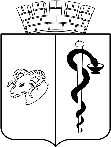 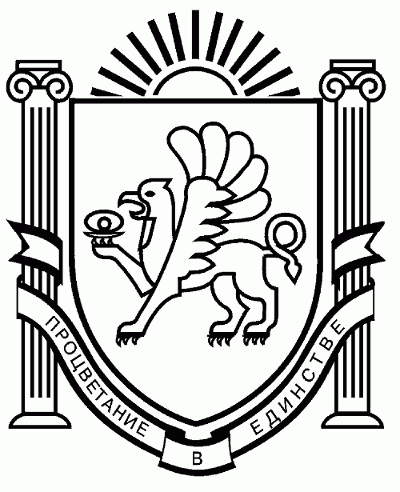 АДМИНИСТРАЦИЯ ГОРОДА ЕВПАТОРИИРЕСПУБЛИКИ КРЫМПОСТАНОВЛЕНИЕ___________ 										№ _________ЕВПАТОРИЯО внесении изменений в административный регламентмуниципальной услуги «Присвоение, изменение  ианнулирование адресов объекта недвижимости» на территории муниципального образования городской округ Евпатория Республики Крым, утвержденный постановлением администрациигорода Евпатории Республики Крым от 15.11.2023 №360-п  В соответствии с Федеральным законом от 27.07.2010 № 210-ФЗ «Об организации предоставления государственных и муниципальных услуг», Федеральным законом                            от 06.10.2003 №131-ФЗ «Об общих принципах организации местного самоуправления в Российской Федерации», постановлением Правительства Российской Федерации                                   от 19.11.2014 №1221 «Об утверждении Правил присвоения, изменения и аннулирования адресов», Законом Республики Крым от 21.08.2014 № 54-ЗРК «Об основах местного самоуправления в Республике Крым», руководствуясь Уставом муниципального образования городской округ Евпатория Республики Крым, на основании экспертного заключения Министерства юстиции Республики Крым от 21.06.2024 №22716/05/03-02 по результатам проведения правовой экспертизы от 21.06.2024 на постановление администрации города Евпатории Республики Крым от 15.11.2023 №3460-п «Об утверждении административного регламента предоставления муниципальной услуги «Присвоение адреса объекту адресации, изменение и аннулирование такого адреса» на территории муниципального образования городской округ Евпатория Республика Крым», в целях повышения качества оказания муниципальной услуги, определения сроков и последовательности осуществления административных процедур, администрация города Евпатории Республики Крым                           п о с т а н о в л я е т:           1.Внести изменение в административный регламент муниципальной услуги «Присвоение, изменение и объекта недвижимости», утвержденный постановлениями администрации города Евпатории Республики Крым от 15.11.2023 №360-п, о следующем:Подпункт 2.3.3. пункта 2.3. подраздела 2 раздела I административного регламента муниципальной услуги в следующей редакции:				 «2.3.3. С заявлением вправе обратиться кадастровый инженер, выполняющий на основании документа, предусмотренного статьей 35 или статьей 42.3 Федерального закона «О кадастровой деятельности», кадастровые работы или комплексные кадастровые работы в отношении соответствующего объекта недвижимости, являющегося объектом адресации».          2. Настоящее постановление вступает в силу со дня обнародования на официальном портале Правительства Республики Крым – http://rk.gov.ru в разделе: «Муниципальные образования», подраздел – «Евпатория», а также на официальном сайте муниципального образования городской округ Евпатория Республики Крым - http://my-evp.ru в разделе «Документы», подраздел «Документы администрации»  в информационно - телекоммуникационной сети общего пользования и подлежит опубликованию информационного сообщения о нём в печатных средствах массовой информации, учрежденных органом местного самоуправления городского округа Евпатория.           3. Контроль за исполнением настоящего постановления возложить на заместителя главы администрации города Евпатории Республики Крым, курирующего отдел архитектуры и градостроительства администрации города Евпатории Республики Крым. Глава администрации  города Евпатории Республики Крым                                                    А.Ю. Юрьев   Пояснительная записка к проекту постановления«О внесении изменений в административный регламент муниципальной услуги «Присвоение, изменение и аннулирование адресов объекта недвижимости» на территории муниципального образования городской округ Евпатория Республики Крым, утвержденный постановлением администрации города Евпатории Республики Крым от 15.11.2023 №360-п»              Проект постановления администрации города Евпатории Республики Крым «О внесении изменений в административный регламент  муниципальной услуги «Присвоение, изменение», на территории муниципального образования городской округ Евпатория Республики Крым, утвержденный постановлением администрации города Евпатории Республики Крым от 15.11.2023 №360-п подготовлен в соответствии с  экспертным заключением Министерства юстиции Республики Крым от 21.06.2024 №22716/05/03-02 по результатам проведения правовой экспертизы от 21.06.2024 на постановление администрации города Евпатории Республики Крым от 15.11.2023 №3460-п «Об утверждении административного регламента предоставления муниципальной услуги «Присвоение адреса объекту адресации, изменение и аннулирование такого адреса» на территории муниципального образования городской округ Евпатория Республика Крым», в связи с чем, пункты 2.3.3. административного регламента предоставления муниципальной услуги изложен в новой редакции.    Проект постановления является нормативным правовым актом и не требует финансовых затрат из бюджета муниципального образования городской округ Евпатория.Данный проект не содержит коррупциогенных факторов.             Проект постановления размещен на официальном сайте Правительство Республики Крым – http//rk.gov.ru в разделе муниципальные образования, подраздел - Евпатория, (проекты администраций) в информационно-телекоммуникационной сети общего пользования 02.07.2024Начальник  отдела архитектуры и градостроительства  администрации   города Евпатории                                                                   А.Н. Епифанов   Черлецкая 60239